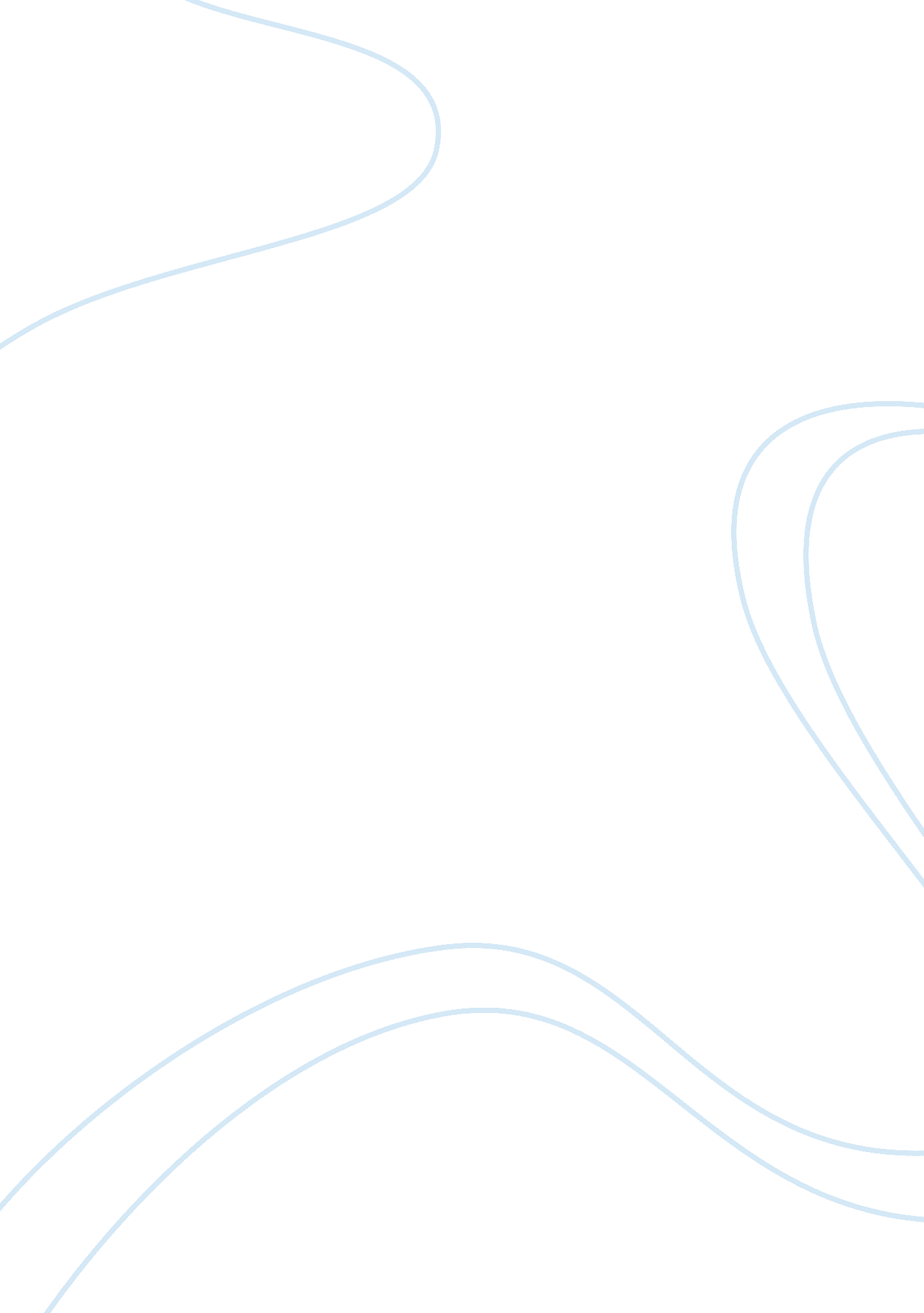 The idea of digital forensics scene investigationEducation, Learning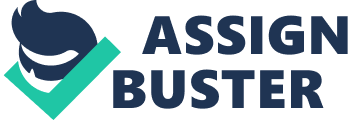 Introduction: Wearable technologies is a sweeping term for gadgets that can be worn on the body, either as a frill or as a component of material utilized as a part of garments. There are numerous sorts of wearable innovation however the absolute most famous gadgets are action trackers and smartwatches. One of the real highlights of wearable innovation is its capacity to interface with the internet, enabling information to be traded between a system and the gadget. And digital forensics is the way toward revealing and translating electronic information. The objective of the procedure is to protect any confirmation in its most unique frame while performing an organized examination by collecting, recognizing and approving the advanced data for the motivation behind remaking past events. Advantages: Wearable tech has boundless potential in the legitimate setting to help settle a portion of the shortcomings that torment current types of proof. A standout amongst the most common shortcomings originates from worries about the reliability and credibility of witnesses. Utilizing Fitbit information as an extra wellspring of confirmation could help dispose of the worries about the frailty of human memory and purposeful double dealings that undermine witness testimony reliability. wearable devices help digital forensics to produce evidence by store endless amounts of data about the user’s location, activity levels, sleep patterns, and more effectively “ creating a detailed narrative of the user’s entire day”( Neda Shakoori). Disadvantages: Not as Generally Acknowledged: This is the sort of thing that will change in time as individuals become accustomed to its essence, yet for a long time to come individuals who use wearable tech will be viewed as outcasts. This bias has just raised its appalling head, as evidenced by the story of Steve Mann, an inventor who was attacked in a Paris McDonalds by three men who were fearful of the Eye Tap Digital Eye Glass he was wearing. Currently, wearable tech is not widely understood or accepted by the masses, and it won’t be until it becomes more widespread. • The wearable gadgets available keep on becoming more modern, with better highlights and usefulness. Be that as it may, until the point when the business tends to the characteristic absence of unwavering quality related with wearables, it will be hard to utilize the information they gather as confirmation in court. Case Study: The principal known case in the United States to utilize information from a wearable gadget started when the police in Lancaster County, Pennsylvania, gathered data from a Fitbit to help establish that Jeannie Risley manufactured an assault report. Risley called 911 and answered to the police that she was resting when she woke up to discover her attacker sexually assaulting her. During the examination, the police discovered Risley’s Fitbit on the floor and when they downloaded its action, the gadget turned into an observer against her. The movement information gathered by the gadget uncovered that she was conscious and moving around the premises at the time she guaranteed she was attacked. Subsequently, Risley was accused of false reports to law authorization, false cautions to open security, and messing with confirm for purportedly toppling furniture and setting a blade to influence it to show up she had been assaulted. The primary case to ever utilize Fitbit information in a court was personal injury case that occurred in Canada. For this situation, the offended party, a previous fitness coach, was harmed in a mischance four year sooner, when Fitbit was not yet accessible to the public. Unfortunately, this implied the offended party would be not able demonstrate her action information from before the mishap happened, yet her lawyers still trusted this would be enough. The fascinating contrast for this situation was the utilization of an outsider, wellbeing information investigation organization, called Vivametrica, Inc. The organization is an open source information examination stage that pulls information from cell phones and wearable wellness gadgets — with client assent — to get a photo of wellbeing trends. Vivametrica dissected the offended party’s Fitbit information by contrasting her action levels with the action levels of the overall population to decide whether she was “ sound” and “ typical” for somebody in her age range. If the information examination created by Vivametrica could demonstrate that her action levels had fallen underneath the gauge for wellness guidelines of her age gathering, it would delineate the adverse impacts of the mishap and bolster her case of individual injury. Ultimately, her lawyers trusted that utilizing her Fitbit history would help demonstrate that the mischance had upset her capacity to be dynamic and work out, and therefore entitle her to compensation. Conclusion: Digital forensics scene investigation is a difficult procedure since Wearable technology is still incredibly new and still developing. The precision and unwavering quality of these gadgets is proceeding to improve. So step by step circumstance become difficult for digital forensics to investigate the data from Wearable gadgets without losing originality of data. The marker nature of computerized criminological science requires thorough measures to face interrogation in court. Legal experts still need to figure out how and when to utilize the information appropriately, and how to amplify the upsides of this new mechanical wellspring of confirmation for their clients. The time has come to perceive and use the way that our everyday lives are observed by an exceptionally arranged and individual arrangement of wearable gadgets that create extremely particular information, relating to our physical and mental prosperity. Be that as it may, it should turn out to be more dependable before an evidentiary assault of wearable information can start to assume control over the equity framework. 